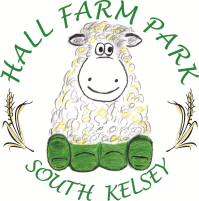 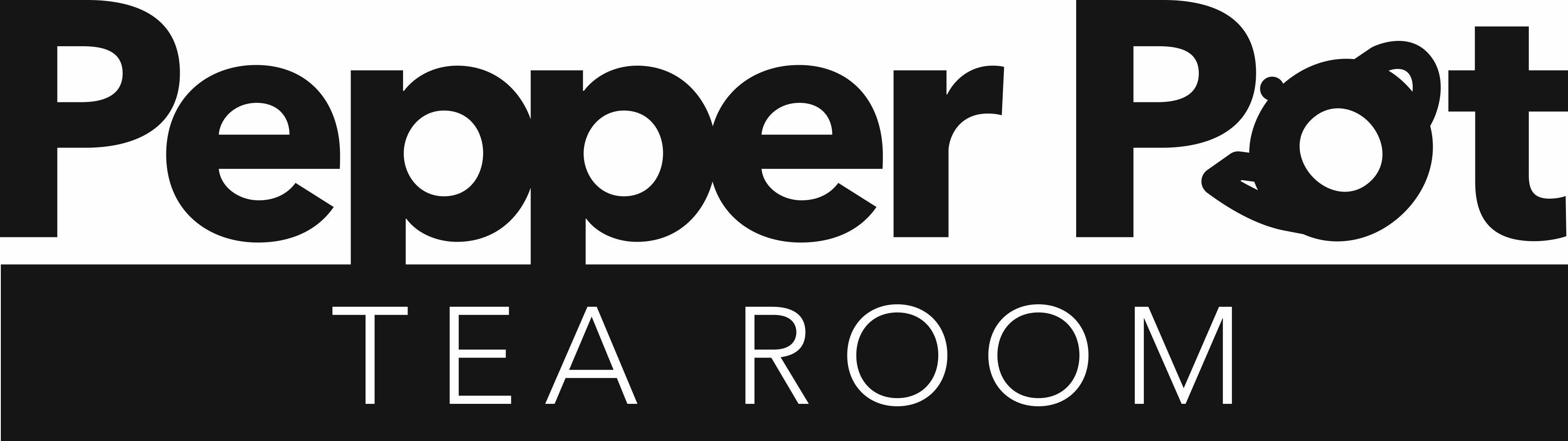 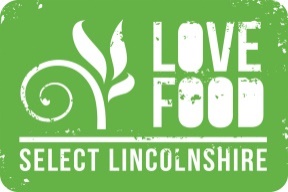 Eat in menuHomemade seasonal soup - served with white or granary bread                                       £3.95Sandwiches – Ham, cheese & pickle or tuna mayo made on white or granary	      £3.95		   bread served with a salad garnish or crisps.  		                                      Paninis – cheese and onion, tuna and cheese, bacon and brie, brie and cranberry,	      £5.00                                             ham and cheese or cheese and chutney served with a salad garnish or crispsJacket Potato - filled with tuna mayo, cheese, coleslaw or baked beans                £ 5.20      			    served with a salad garnish    (Extra toppings 80p)                                                                                                                                                                                                          Bacon or sausage butty –       £3.70    (add £1.20 for both)Vegetarian/vegan sausage butty -      £3.50 Beans on toast – served on white or granary toast     £3.90Toast – white or granary        85pSausage roll – served hot or cold        £1.30Children’sLunch box – Ham or cheese roll, crisps, raisins, chocolate bar and juice drink       £4.30Beans on toast - £3.20Sausage or bacon butty - £3.00Half jacket potato – served with either beans or cheese    £3.00